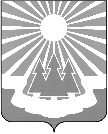 Администрация
муниципального образования «Светогорское городское поселение»
Выборгского района Ленинградской областиПОСТАНОВЛЕНИЕО внесении изменений в постановление администрации МО «Светогорское городское поселение» от 01.12.2014 № 411 «Об утверждении муниципальной программы «Устойчивое развитие сельских поселений 
на территории МО «Светогорское городское поселение» В соответствии со статьей 179 Бюджетного кодекса Российской Федерации, руководствуясь Постановлением администрации от 12.09.2013 № 255 «Об утверждении Порядка разработки, реализации и оценки эффективности муниципальных программ 
МО «Светогорское городское поселение» (в редакции постановлений администрации 
от 30.09.2013 № 265 от 15.10.2015 № 384), администрация МО «Светогорское городское поселение» П О С Т А Н О В Л Я Е Т:1. 	Внести в муниципальную программу «Устойчивое развитие сельских поселений на территории МО «Светогорское городское поселение» (далее – Программа), утвержденную Постановлением администрации МО «Светогорское городское поселение»                                                                  от 01.12.2014  № 411 (в редакции постановлений от 30.12.2015 № 512, от 12.02.2016 № 83,                                  от 14.06.2016 № 311, от 19.08.2016. № 479, от 20.12.2016 № 724) следующие изменения: Позицию паспорта Программы «Этапы и сроки реализации муниципальной программы», а также раздел 4 Программы «Сроки реализации муниципальной программы в целом, контрольные этапы и сроки их реализации» изложить в следующей редакции:Срок реализации Программы: 2015-2019 годы.Реализацию Программы осуществить в один этап в течение 2015-2019 года.В позиции паспорта Программы «Объемы бюджетных ассигнований муниципальной программы» слова «Общий объем финансирования программы за счет средств местного бюджета МО «Светогорское городское поселение» за период реализации программы составит 100,000 тыс. рублей:, а также в разделе 9 Программы «Ресурсное обеспечение муниципальной программы» слова: «Всего на реализацию программных мероприятий предусмотрено выделение денежных средств местного бюджета в объеме                        100 тысяч рублей в том числе: 2015г. – 0,0 тыс. рублей;2016 г. – 00,0 тыс. рублей;2017 г. – 50,0 тыс. рублей;2018 г. – 50,0 тыс. рублей.»заменить словами: «Общий объем финансирования программы за счет средств местного бюджета МО «Светогорское городское поселение» за период реализации программы составит 340,6 тысяч рублей:2015 год –  0,0 тыс. рублей;2016 год – 0,0 тыс. рублей;2017 год – 240,6 тыс. рублей;  2018 год – 50,0 тыс. рублей;   год – 50,0 тыс. рублей.»1.3.  В Плане мероприятий муниципальной программы «Устойчивое развитие сельских поселений на территории МО «Светогорское городское поселение» (Приложение к Программе):1.3.1.	 пункты:1, 3, 4, 5, 6 дополнить строками  «2019» без финансирования по графам 4-7;1.3.2. 	 пункт 2 дополнить строкой «2019», изложив в следующей редакции:1.3.3.	пункт 7 изложить в следующей редакции:1.3.4.	 дополнить пунктами.8 и.9 следующего содержания:1.3.5	строку «Итого» изложить в следующей редакции:1.3.6.	слова МО «СГП» заменить словами «МО «Светогорское городское поселение».  	2. 	Опубликовать настоящее постановление в газете «Вуокса» и разместить 
на официальном сайте МО «Светогорское городское поселение» 
http://www.mo-svetogorsk.ru/.3. 	Контроль за исполнением настоящего постановления возложить на заместителя главы администрации МО «Светогорское городское поселение» Ренжина А.А. Глава администрации                                                                                                 С.В.ДавыдовИсполнитель: Лебедева И.НСогласовано: Андреева Л.А     Заводнова И.С.    Захарова Н.Л.      Мягкова О.А.     Сергеева Л.В.    Ренжин А.А. Разослано: дело, ОГХ, СФ, СЭР, СБУ, СКДМС, сайт, газета «Вуокса», регистр МНПА 21.03.2017№149    № п/пМероприятияГод реализацииПланируемые объемы финансирования(тыс. руб. в действующих ценах года реализации мероприятия)Планируемые объемы финансирования(тыс. руб. в действующих ценах года реализации мероприятия)Планируемые объемы финансирования(тыс. руб. в действующих ценах года реализации мероприятия)Планируемые объемы финансирования(тыс. руб. в действующих ценах года реализации мероприятия)Индикаторы реализации (целевого задания)Главный распорядительбюджетных средствИсполнитель    № п/пМероприятияГод реализацииВсегоВ том числеВ том числеВ том числеИндикаторы реализации (целевого задания)Главный распорядительбюджетных средствИсполнитель    № п/пМероприятияГод реализацииВсегоОБМБПрочие источникиИндикаторы реализации (целевого задания)Главный распорядительбюджетных средствИсполнитель123456789102Ремонт сетей водопровода201950,000,050,000,0ремонт 500 п.м магистральных сетейАдминистрацияМО «Светогорское городское поселение»Отдел городского хозяйства    № п/пМероприятияГод реализацииПланируемые объемы финансирования(тыс. руб. в действующих ценах года реализации мероприятия)Планируемые объемы финансирования(тыс. руб. в действующих ценах года реализации мероприятия)Планируемые объемы финансирования(тыс. руб. в действующих ценах года реализации мероприятия)Планируемые объемы финансирования(тыс. руб. в действующих ценах года реализации мероприятия)Индикаторы реализации (целевого задания)Главный распорядительбюджетных средствИсполнитель    № п/пМероприятияГод реализацииВсегоВ том числеВ том числеВ том числеИндикаторы реализации (целевого задания)Главный распорядительбюджетных средствИсполнитель    № п/пМероприятияГод реализацииВсегоОБМБПрочие источникиИндикаторы реализации (целевого задания)Главный распорядительбюджетных средствИсполнитель123456789107Ремонт объектов культуры (Лосевский сельский клуб, Лосевская сельская библиотека)2015-201950,000,050,00,02 объек.АдминистрацияМО «Светогорское городское поселение»Сектор по культуре, делам молодежи и спорту, МБУ «КСК г. Светогорска»7.1. Разработка проектно-сметной документации на ремонт помещений Лосевского сельского клуба 20150,00,00,00,00АдминистрацияМО «Светогорское городское поселение»Сектор по культуре, делам молодежи и спорту, МБУ «КСК г. Светогорска»7.1. Разработка проектно-сметной документации на ремонт помещений Лосевского сельского клуба 20160,00,00,00,00АдминистрацияМО «Светогорское городское поселение»Сектор по культуре, делам молодежи и спорту, МБУ «КСК г. Светогорска»7.1. Разработка проектно-сметной документации на ремонт помещений Лосевского сельского клуба 201750,000,0050,00,001 АдминистрацияМО «Светогорское городское поселение»Сектор по культуре, делам молодежи и спорту, МБУ «КСК г. Светогорска»7.1. Разработка проектно-сметной документации на ремонт помещений Лосевского сельского клуба 20180,00,00,00,00,0АдминистрацияМО «Светогорское городское поселение»Сектор по культуре, делам молодежи и спорту, МБУ «КСК г. Светогорска»7.1. Разработка проектно-сметной документации на ремонт помещений Лосевского сельского клуба 20190,00,00,00,00,0АдминистрацияМО «Светогорское городское поселение»Сектор по культуре, делам молодежи и спорту, МБУ «КСК г. Светогорска»7.2.Разработка проектно-сметной документации на ремонт помещений Лосевской сельской библиотеки20150,00,00,00,00АдминистрацияМО «Светогорское городское поселение»Сектор по культуре, делам молодежи и спорту, МБУ «КСК г. Светогорска»7.2.Разработка проектно-сметной документации на ремонт помещений Лосевской сельской библиотеки20160,00,00,00,00АдминистрацияМО «Светогорское городское поселение»Сектор по культуре, делам молодежи и спорту, МБУ «КСК г. Светогорска»7.2.Разработка проектно-сметной документации на ремонт помещений Лосевской сельской библиотеки20170,00,00,00,00АдминистрацияМО «Светогорское городское поселение»Сектор по культуре, делам молодежи и спорту, МБУ «КСК г. Светогорска»7.2.Разработка проектно-сметной документации на ремонт помещений Лосевской сельской библиотеки20180,00,00,00,00АдминистрацияМО «Светогорское городское поселение»Сектор по культуре, делам молодежи и спорту, МБУ «КСК г. Светогорска»7.2.Разработка проектно-сметной документации на ремонт помещений Лосевской сельской библиотеки20190,00,00,00,00АдминистрацияМО «Светогорское городское поселение»Сектор по культуре, делам молодежи и спорту, МБУ «КСК г. Светогорска»7.3Капитальный ремонт объектов культуры (Лосевский сельский клуб, Лосевская сельская библиотека)20180,00,00,00,00АдминистрацияМО «Светогорское городское поселение»Сектор по культуре, делам молодежи и спорту, МБУ «КСК г. Светогорска»7.3Капитальный ремонт объектов культуры (Лосевский сельский клуб, Лосевская сельская библиотека)20190,00,00,00,00АдминистрацияМО «Светогорское городское поселение»Сектор по культуре, делам молодежи и спорту, МБУ «КСК г. Светогорска»№ п/пМероприятияГод реализацииПланируемые объемы финансирования(тыс. руб. в действующих ценах года реализации мероприятия)Планируемые объемы финансирования(тыс. руб. в действующих ценах года реализации мероприятия)Планируемые объемы финансирования(тыс. руб. в действующих ценах года реализации мероприятия)Планируемые объемы финансирования(тыс. руб. в действующих ценах года реализации мероприятия)Индикаторы реализации (целевого задания)Главный распорядительбюджетных средствИсполнитель№ п/пМероприятияГод реализацииВсегоВ том числеВ том числеВ том числеИндикаторы реализации (целевого задания)Главный распорядительбюджетных средствИсполнитель№ п/пМероприятияГод реализацииВсегоОБМБПрочие источникиИндикаторы реализации (целевого задания)Главный распорядительбюджетных средствИсполнитель123456789108Обустройство детской игровой площадки 
в дер. Лосево201779,850,079,850,0Обустройство 1 детской игровой площадкиАдминистрацияМО «Светогорское городское»поселение»Отдел городского хозяйстваООО «СХП»ООО «Лига Эгида»8Обустройство детской игровой площадки 
в дер. Лосево20180,00,00,00,0Обустройство 1 детской игровой площадкиАдминистрацияМО «Светогорское городское»поселение»Отдел городского хозяйстваООО «СХП»ООО «Лига Эгида»8Обустройство детской игровой площадки 
в дер. Лосево20190,00,00,00,0Обустройство 1 детской игровой площадкиАдминистрацияМО «Светогорское городское»поселение»Отдел городского хозяйстваООО «СХП»ООО «Лига Эгида»9Восстановление природного ландшафта Природно-этнографический парк Лиетлахти» Светогорское городское поселение, массив Светогорский,уч-к Лиетлахти201760,750,060,750,0Сохранение и восстановление природного ландшафтаАдминистрацияМО «Светогорское городское поселение»Отдел городского хозяйстваГражулис О.П.9Восстановление природного ландшафта Природно-этнографический парк Лиетлахти» Светогорское городское поселение, массив Светогорский,уч-к Лиетлахти20180,00,00,00,0Сохранение и восстановление природного ландшафтаАдминистрацияМО «Светогорское городское поселение»Отдел городского хозяйстваГражулис О.П.9Восстановление природного ландшафта Природно-этнографический парк Лиетлахти» Светогорское городское поселение, массив Светогорский,уч-к Лиетлахти20190,00,00,00,0Сохранение и восстановление природного ландшафтаАдминистрацияМО «Светогорское городское поселение»Отдел городского хозяйстваГражулис О.П.    № п/пМероприятияГод реализацииПланируемые объемы финансирования(тыс. руб. в действующих ценах года реализации мероприятия)Планируемые объемы финансирования(тыс. руб. в действующих ценах года реализации мероприятия)Планируемые объемы финансирования(тыс. руб. в действующих ценах года реализации мероприятия)Планируемые объемы финансирования(тыс. руб. в действующих ценах года реализации мероприятия)Индикаторы реализации (целевого задания)Главный распорядительбюджетных средствИсполнитель    № п/пМероприятияГод реализацииВсегоВ том числеВ том числеВ том числеИндикаторы реализации (целевого задания)Главный распорядительбюджетных средствИсполнитель    № п/пМероприятияГод реализацииВсегоОБМБПрочие источникиИндикаторы реализации (целевого задания)Главный распорядительбюджетных средствИсполнитель12345678910Итого 20150,0000,00,0000,020160,0000,00,0000,02017240,600,0240,600,0201850,000,050,000,0201950,000,050,000,0Итого по годам340,600,0340,600,0